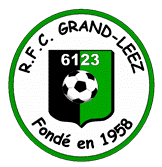 SOIREE MOULIN DEFRENNEVENDREDI 11 MAI 2018 A 19H30LE REPAS :APERITIF CAVAROTI DE PORC AUX HERBES DE PROVENCESAUCE MOUTARDE A L’ANCIENNEPOELEE DE LEGUMES CAMPAGNARDS ET SALADE COMPOSEE VINAIGRETTE FINES HERBESCROQUETTES POMME DE TERRECHARLOTINE VANILLE FRUITS SUR LIT DE CREME ANGLAISE									PRIX : 20 €Réservations souhaitées pour le mardi 8 mai 2018 au plus tard :F. Charles : 0472/385201, J. Delooz : 0479/240795, M. Dangoisse : 0497/541192, J-L. Marien 0476/253917